Муниципальное бюджетное дошкольное образовательное учреждениедетский сад общеразвивающего вида  № 71 «Кристаллик» г.СмоленскаПрограмма по дополнительному образованию художественной направленности «ОРИГАМИ»                                    для детей 6-7 лет.Возраст детей  -  6-7 лет                                                Воспитатели:    Срок реализации  - 1 год                                               г. Смоленск Пояснительная записка:             Программа составлена на основе пособий Е.А. Гайденко  «Чудеса из бумаги», С. Соколовой «Школа Оригами». Мы взяли наиболее понравившиеся занятия, которые подходят для детей нашего возраста, доработали их, подобрали игры и физкультминутки. Актуальность:    «Оригами» - настоящее искусство превращения простого листа бумаги в игрушку» (Л. Н. Толстой). Оно направлено на всестороннее развитие личности. Азбуку оригами, стрелки на чертежах, условные обозначения - их придумал японец Акира Йошизава. Условные обозначения понятны всем. Чтобы легче было общаться на языке оригами, изучение начинается с базовых форм моделей из бумаги. Оригами отображает окружающий нас мир. Особенность бумажных моделей в том, что они не имеют мелких деталей, а показывают общий вид, в ходе занятий идёт усложнение от более простых базовых форм к более трудным для изготовления. Изделия оригами бывают плоские и объёмные. В технике оригами можно сделать аппликационные работы по мотивам народной росписи, вышивки, растительного орнамента, хохломы, гжельские узоры по сюжету русских народных сказок и потешек.Восточная мудрость гласит «Как работают пальцы, так работает голова». На занятиях оригами идёт эффективное развитие психических процессов: логического мышления, воображения, памяти, речи (речевой центр и центр управления мелкими движениями пальцев находятся рядом в головном мозге человека, взаимно влияя друг на друга), развиваются пространственные представления, творческие способности, зрительно-двигательная координация ребёнка, а также происходит единение ребёнка со взрослым. «Фигурки оригами содействуют развитию и радости детей» (Л. Н. Толстой).В старшем возрасте преобладают следующие методы и приёмы: рассматривание сюжетных образцов, картинок, показ техники сгибания и разгибания воспитателем и детьми, художественное слово (объяснение, пояснение, вопросы, беседа, рассуждение, рассказывание, загадки, потешки), подробные схемы, игровые приёмы, упражнения, задания, анализ своей работы и работ других детей.  Новизна:  заключается в новом подходе к художественно – творческому развитию    ребёнка, в котором сочетается классика и современность, традиции и новаторство.Цель: учить детей пользоваться правилами оригами, как путевыми знаками, развивать мелкую моторику пальцев рук, психические процессы, речь, воспитывать эмоционально - положительное отношение к деятельности, формировать эстетическо - художественный вкус.Задачи:     1. Знакомить детей  со способамипреобразования геометрических фигур.2. Развивать пространственную ориентировку, мелкую моторику пальцев рук и творческие способности.3. Формировать эстетическо - художественный вкус, умение действовать со словесной инструкцией педагога.4. Воспитывать эмоционально - положительное отношение к деятельности, желание доводить начатое дело до конца.Перспективы развития:  занятия оригами содержат элементы начального технического моделирования и поэтому можно в начальной школе на основе кружка оригами разработать программу «Оригами и техническое моделирование».Социальная значимость: полученные умения и навыки, а также интерес к моделированию развиваются в школе и дети более активно участвуют в районных   и областных конкурсах.Режим занятий:Курс занятий рассчитан на 1 год при объеме 20 академических часов (периодичность занятий с сентября по май – 1 раз в  2 недели)Принципы:Принцип развивающего и воспитывающего характера, направленного на всестороннее развитие личности и индивидуализации ребёнка;Принцип систематичности и последовательности в овладении опыта деятельности, который придаст системный характер образовательной деятельности;Принцип связи обучения с жизнью;Принцип рационального сочетания коллективных и индивидуальных форм и способов учебной работы;Принцип наглядности, единство конкретного и абстрактного, рационального и эмоционального, репродуктивного и продуктивного как выражение комплексного подхода;Принцип доступности обучения.  Учебно-тематический план (20 часов)  К концу года дети должны уметь:1.Правильно пользоваться ножницами и правилами «Оригами».2. Уметь сгибать и отгибать углы вниз и назад, делить квадрат на 3 части и   сгибать, перегибать по диагонали, соединять несколько деталей; складывать базовые формы «Воздушный змей» (сгибание уголков к центру), « Долина» ( две складки), «Треугольник», «Снежные комы» (восьмиугольник), «Гора» (подворачивание уголков) и  «Рыба».3.Знать эталоны формы и цвета.4.Ориентироваться на листе бумаги, использовать разные виды бумаги: обёрточная, обычная (альбомная), цветная, гофрированная, салфетки, картон.5.Самостоятельно применять полученные знания в повседневной жизни.6.Содержать своё место в порядке.Содержание программыЖивотный мирТеория: инструкции по сгибанию бумаги на части, по использованию ножниц, клея; беседы, загадки, художественное слово, чтение литературы, рассматривание иллюстраций, сюжетных образцов, наблюдения, игровые методы, поощрение, анализ своей работы.Практика:- Лиса- Медвежонок- Собака2. Люди  Теория: инструкции по сгибанию бумаги на части, по использованию ножниц, клея; беседы, загадки, художественное слово, чтение литературы, рассматривание иллюстраций, сюжетных образцов, наблюдения, игровые методы, поощрение, анализ своей работы. Практика:  - Снегурочка     - Девочка.3.Предметы   Теория: инструкции по сгибанию бумаги на части, по использованию ножниц, клея; беседы, загадки, художественное слово, чтение литературы,  рассматривание иллюстраций, сюжетных образцов, наблюдения, игровые методы, поощрение, анализ своей работы. Практика:- Снеговик - Сердечко с двумя карманами- Солнышко- Кошелек- Ёлочная подвеска- Кепка- Закладки4. Птицы Теория: инструкции по сгибанию бумаги на части, по использованию ножниц, клея; беседы, загадки, художественное слово, чтение литературы, рассматривание иллюстраций, сюжетных образцов, наблюдения, игровые методы, поощрение, анализ своей работы.Практика:- Птица на гнезде5. Насекомые Теория: инструкции по сгибанию бумаги на части, по использованию  ножниц,      клея; беседы, загадки, художественное слово, чтение                                                                                                                      литературы, рассматривание иллюстраций, сюжетных образцов, наблюдения, игровые методы, поощрение, анализ своей работы.Практика:- Взлетающий жук- Пчелка6. Растительный мирТеория: инструкции по сгибанию бумаги на части, по использованию ножниц, клея; беседы, загадки, художественное слово, чтение литературы, рассматривание иллюстраций, сюжетных образцов, наблюдения, игровые методы, поощрение, анализ своей работы.Практика:- Кленовый лист7. Экскурсия в музейТеория: инструктажи для воспитанников по правилам поведения в                    общественных местах. Практика:   - Экскурсия в музей   - Экскурсия в ДДТ.                 Методическое обеспечение        При организации образовательного процесса все педагогические приёмы, методы работы учитывают тот подход, который облегчает, содействует,  способствует, продвигает путь ребёнка к саморазвитию. Педагогу отводится роль человека создающего благоприятные условия для самостоятельного и осмысленного обучения ребят, активизирующего и стимулирующего любознательность и  познавательные мотивы.     Обучение основывается на поэтапном усложнении заданий. Каждый этап предполагает ряд заданий и упражнений, требующих закрепление знаний, умений, навыков.      Для того, чтобы обучение проходило более эффективно необходимо не только самому педагогу ставить конкретные цели занятий, а учить детей самим ставить правильные цели для выполнения того или иного задания, что является одним из важных дидактических условий на современном этапе. Дети обеспечиваются необходимыми материалами и инструментами; каждый ребёнок привлекается к самостоятельному выполнению задания; определяется примерное время для выполнения задания; анализируются результаты труда каждого ребёнка.    Приёмы:
       - демонстрация эффективного опыта;
     - объяснение опыта и ответ на поставленный вопрос.      Методы и формы:      1.Словесный:
        -рассказ;
        -беседа; 
        - объяснение, пояснения, вопросы, рассказывания;        - художественное слово.       2.Наглядный:
             - использование в работе иллюстраций, фотографий, готовых изделий,               пособий.                                      3.Практический:
        - применяется для закрепления приобретенных знаний на практике; 4.Проверка результатов обучения:
    - в устной форме - с целью повторения и закрепления полученного   материала;
   - в практической форме - выполнение практической работы, для  выявления                                               приобретенных знаний;   По характеру деятельности:
     а) объяснительно - иллюстративный - наглядный метод, рассказ,  беседа,                                         показ готовых изделий, фото-материалы;
     б) репродуктивный - для приобретения необходимых умений и навыков             воспитанники повторяют за педагогом;     в) частично- поисковый - ребенок может сам выбирать в определенных                                      изделиях цветовую гамму, дизайн изделия.   Организационные формы:   1) коллективная – подготовка выставочных работ;   2) индивидуальная – оказание помощи воспитанникам при возникновении      проблем в освоении той или иной техники.Формы обучения:Игра;Экскурсия;Выставка;Практические работы;Индивидуальная работа;Контрольно - творческое занятие.           Дидактический материал и техническое оснащение занятий:
          1.Необходимо просторное помещение.
          2. Столы и стулья должны соответствовать возрастным особенностям.
          3. Чистота и порядок в помещении, правильно организованное рабочее место.
          4. Необходимый наглядный и дидактический материал:фотоматериалы, готовые изделия, иллюстрации, плакаты,произведения художественной литературы.        5. Для выполнения работы необходимы определенные материалы,                    инструменты и приспособления:           - различные наборы цветной бумаги и картона;                 - ножницы;
            - листы белой бумаги в формате А3 и А4;
            - альбомы;- ручки, карандаши, фломастеры;- клей (ПВА, карандаш, клейстер);- коробка для принадлежностей.Формы подведения итогов:1.Выставки.
2. Творческие отчеты.           Правила по технике безопасности          С целью  безопасного поведения воспитанников на занятии, педагог                                 регулярно проводит инструктажи по технике безопасности.                     Предусматриваются следующие правила по технике безопасности:Правила поведения в группе.Правила поведения во время экскурсии.Правила обращения с ножницами.Правила обращения с клеем.Работа с родителямиЦель работы – расширение и укрепление связей родителей с детским садом.Формы работы:- Индивидуальная, для совместного поиска педагогически оправданных методов и средств воспитания обучающихся (беседы, консультации);- Коллективные – родительские собрания, информация об успехах    воспитанников, требованиях, предъявляемых педагогом к обучающимся и т.д.                            Литература для педагога1.	Е. А. Гайденко. Чудеса из бумаги оригами. Ростов, «Феникс», 2007.Т. Б. Сержантова. Оригами для всей семьи. М, Айрис - Пресс, 2006 г.С. Соколова. Школа оригами. М, ООО «Издательство «Эксмо», 2004.                                                         Литература для детей1.	Е. А. Гайденко. Чудеса из бумаги оригами. Ростов, «Феникс», 2007.          2.  Т. Б. Сержантова. Оригами для всей семьи. М, Айрис - Пресс, 2006 г. 3.  С. Соколова. Школа оригами. М, ООО «Издательство «Эксмо», 2004.                                          Литература для родителей1. Е. А. Гайденко. Чудеса из бумаги оригами. Ростов, «Феникс»,2007.2.Т.Б.Сержантова. Оригами для всей семьи. М, Айрис - Пресс, 2006 г.            3 . С. Соколова. Школа оригами. М, ООО «Издательство «Эксмо», 2004.Приложение                           Перспективное планирование                                           СентябрьОктябрьДекабрь№ТемаТеорияПрактикаВсего часов1Животный мир442Люди223Предметы774Птицы125.Насекомые216.Растительный мир227Экскурсия в музей22Итого218201 неделя1 неделя  3 неделяТема: СолнышкоТема: СолнышкоТема: Кленовый лист.Цель: учить   детей  из   квадратаЦель: учить   детей  из   квадратаЦель: учить  детей  из  квадратов   квадратовскладывать восьмиугольник, развиватьскладывать восьмиугольник, развиватьскладывать  базовую  форму          формупространственную          ориентировку,пространственную          ориентировку,«Воздушный  змей»,  формировать      формироватьмелкую      моторику     пальцев,     рукмелкую      моторику     пальцев,     руктворческое  проявление   к  работе,воспитывать  желание  доводитьвызвать положительные эмоции  повызвать положительные эмоции  поначатое дело до конца.начатое дело до конца.окончании своей работы.(Стр.    51 ,Е.А.Гайденко    «Чудеса    (Стр.    51 ,Е.А.Гайденко    «Чудеса    (Стр. 47, Е.А  Гайденко  «Чудеса из   бумаги»)бумаги»)бумаги»)1 неделя               3 неделяТема: Взлетающий жукТема: Рыба-носорогЦель: учить  детей  складыватьЦель:  учить        детей        сгибать иквадрат «Горой», формировать умениеотгибать  углы  вниз    и      назад,Подворачивать  уголки  внутреннего     внутреннегоформировать умение соединять деталислоя,  воспитывать    бережноев  единое     целое,       воспитыватьотношение к насекомым.(Стр. 65, Т.Б.Сержантова  «Оригамииз для всей семьи»).|! 1аккуратность в работе.(Стр.  109, Е.А.Гайденко   «Чудеса   из  бумаги»)                                                     Ноябрь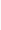                                                      Ноябрь    1 неделя                3 неделяТема: КошелёкТема: ЛисаЦель: продолжать учить детей  складыватьЦель: учить детей делить квадрат надве складки «Долина» и базовую формутри   части,      складывать   «Долиной»,«Дверь»,    развивать    умения    дополнятьформировать    интерес    к    созданиюразличными            деталями,            вызватьподелки, воспитывать художественныйположительные    эмоции    при    просмотре работ.вкус в процессе создания работы.(Стр 94,   Т. Б. Сержантова   «Оригами для(Стр 38,   Т. Б. Сержантова   «Оригамивсей семьи»).для всей семьи»).    1 неделя   3 неделяТема: СнегурочкаТема: Елочная подвескаЦель: учить детей  сгибать и разгибатьЦель: учить детей складывать боковыеполоску,  квадрат пополам,  формироватьстороны к средней линии, формироватьумение соединять точки по намеченнойумение   соединять   несколько   деталей,линии,   вызвать   эмоционально - радостноевызвать        у        детей        праздничноерадостное настроение в новогодние дни.эмоциональное   состояние   в   ожиданииНового года.(Стр.163, Т. Б. Сержантова «Оригами для( Стр. 141, Т. Б   Сержантова «Оригамивсей семьи»).для всей семьи»).                                                   Январь                                                   Январь        2    неделя                   4неделяТема: МедвежонокТема: СнеговикиЦель: учить детей сгибать уголки по на мемеченным     линиям,  развивать   уменияЦель: продолжать   учить    детейдополнять      изображения      различнымискладыватьдеталями,  воспитывать любовь к дикимиз квадратов восьмиугольник «Снежныеживотным.комы »,   формировать   умения   сгибать квадраты  по    намеченным     линиям,воспитывать    желание    добиваться     результата.(   Стр.61,   Е.   А.   Гайденко   «Чудеса   из(Стр.   55,  Е.  А.  Гайденко   «Чудеса  избумаги»).бумаги»).                                                  Февраль                                                  Февраль   1 неделя                 3 неделяТема: Сердечко с двумя карманамиТема: СобакаЦель:   учить   детей      делать   перегибыЦель: учить           детей     из     квадратамежду    точками,    формировать    умениескладывать            базовую            формусгибать   уголки   внутрь,   воспитывать   у«Треугольник»,     формировать    умениедетей желание сделать приятное дорогомураскрывать   и  расплющивать  карманы,человеку.воспитывать     любовь     к     домашнимживотным.( Стр. 30, Т.Б. Сержантова «Оригами для( Стр. 96, Т.Б. Сержантова «Оригами длявсей семьи»).всей семьи»).Март     1 неделя                     3 неделяТема: Цветок оригамиТема: ДевочкаЦель: продолжать учить детей из базовойЦель: учить детей складывать базовуюформы    «Воздушный    змей»,    отгибатьформу   «Рыба»,    формировать   умениеуголки во внутрь, формировать творческоескладывать базовую форму «Воздушныйпроявление к работе, воспитывать любовьзмей»,     вызвать     желание     научитьсяи уважение к близкому человеку.создавать новый образ.(Стр. 67, С. Соколова « Школа оригами»).Стр. Ill, E. А.   Гайденко «Чудеса из бумаги»).                                                    Апрель                                                    Апрель1 неделя3 неделяТема: Пчёлка.Тема: Птица на гнезде.Цель:       продолжать        учить        детейЦель: учить детей сгибать и перегибатьскладывать базовую форму «Воздушныйквадрат      по      диагонали,      развиватьзмей»,          формировать          творческоепространственную              ориентировку,проявление      к      работе,      воспитыватьмелкую       моторику       пальцев       рук,бережное отношение к насекомым.воспитывать     чуткое     отношение     кптицам.(Стр.   64,   Е.   А.   Гайденко   «Чудеса  из бумаги»). (Стр.  65,  Е.  А.  Гайденко «Чудеса из бумаги»).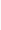 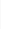 Май1 неделя3 неделя                        3 неделя                        Тема: ПароходТема: ЗакладкиТема: ЗакладкиЦель: продолжать учить детей    складывать базовую форму «Долина», формировать умение закруглять ножницами         козырёк,        воспитывать стремление   доводить   начатое   дело   до конца.Цель: продолжать учить детей    складывать базовую форму «Долина», формировать умение закруглять ножницами         козырёк,        воспитывать стремление   доводить   начатое   дело   до конца.Цель: учить складывать базовую форму «Дверь». развивать творческие способности (дополнять задуманное элементами), формировать у детей желание идти в школу.(Т.   Б.   Сержантова  «Оригами  для  всей семьи»).(Т.   Б.   Сержантова  «Оригами  для  всей семьи»).(Стр. 99, Е. А. Гайденко «Чудеса из бумаги»).